ОБЩИЕ УСЛОВИЯ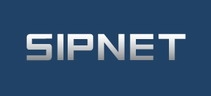 предоставления услуг голосовой связи по IP-протоколу (VoIP) компанией SIPNET eu s.r.o. (далее по тексту «Условия»)Настоящие Условия регулируются чешским законодательством, прежде всего законом № 89/2012 Сборника законодательных актов, «Гражданским кодексом», в последней редакции (далее по тексту «Гражданский кодекс»), а также законом № 127/2005 Сборника законодательных актов, «Об электронных средствах связи», в последней редакции (далее по тексту «Закон об электронных средствах связи»).Вступительные положенияПредметом настоящих Условий является определение прав и обязанностей Договаривающихся сторон в ходе предоставления услуг голосовой связи по IP-протоколу (VoIP).Настоящие Условия являются неотъемлемой частью каждого Договора о предоставлении услуг по IP-протоколу (VoIP), заключаемого между Провайдером и Абонентом (далее по тексту «Договор»).Провайдером является компания  SIPNET eu s.r.o., ИНО (идентификационный номер организации) 284 68 074, юридический адрес г. Карловы Вары, ул. Т.Г.Масарика 859/18, почтовый индекс 360 01, зарегистрированная в Торговом реестре Краевого суда г. Пльзень, раздел C, папка № 25487. Провайдер предоставляет Услуги либо напрямую, либо на основании договоров, заключенных с Поставщиком услуг доступа (согласно абзацу 2.5 Условий).Провайдер предоставляет Абоненту Услуги, определяемые в абзаце 2.9 настоящих Условий, в объеме, с качеством и на условиях, определяемых Договором и Условиями, а также на основании заказа Услуг Абонентом.Определение терминовЕсли в Условиях, Договоре либо ином документе о договорных отношениях указанный ниже термин пишется с заглавной буквы, будь то в единственном или множественном числе, такой термин имеет значение, указанное ниже в данной статье.Тарифы - действительный и действующий прейскурант Услуг Провайдера, доступный в электронном виде на интернет-сайте Провайдера www.sipnet.net.УЕ (условная единица) представляет собой условную единицу, предназначенную, в частности, для ценовых расчетов в Системе SIPNET (тарификация) и опубликованную на интернет-сайте Провайдера либо доступную посредством интернет-сайта Провайдера, стоимость которой (без учета НДС) определяет Провайдер.Личный кабинет представляет собой персональную страницу Абонента, в котором указан лицевой счет Абонента в Системе SIPNET. Посредством Личного кабинета возможно использование и заказ отдельных Услуг, в Личном кабинете, кроме прочего, отображается баланс предоставленных Услуг и абонентской платы Абонента, ведется учет записей фактически осуществленных VoIP-звонков и прочих операций, а также другие сообщения и информация Провайдера для Абонента.Поставщик услуг доступа — оператор, с которым у Провайдера заключены соответствующие договоры о подключении, и который предоставляет прямое подключение к сети электронных коммуникаций.Под Жалобой понимается предъявление Абонентом прав, связанных с ответственностью за недостатки, а также прав, связанных с ненадлежащим расчетом платежей. Жалоба должна быть заявлена Абонентом Провайдеру в письменном виде в соответствии с настоящими Условиями.SIP ID представляет собой назначенный Провайдером регистрационный идентификационный номер Абонента, совпадающий с номером договора. Каждый Абонент получает уникальный SIP ID.Сеть электронных коммуникаций представляет собой открытую сеть электронных средств связи в значении согласно § 2 пункт j) закона № 127/2005 Сборника законодательных актов, «Об электронных средствах связи», в последней редакции, при помощи которой предоставляется услуга голосовой связи по IP-протоколу (VoIP).Под Услугой понимаются предоставляемые Провайдером Абоненту электронные коммуникационные услуги, в частности, услуга голосовой связи по IP-протоколу (VoIP), а также другие телекоммуникационные Услуги, предоставляемые Провайдером Абоненту за абонентскую плату, полностью или преимущественно заключающиеся в передаче сигналов по сетям электронных коммуникаций. Способы предоставления Услуги могут изменяться в зависимости от эксплуатационных, технических и договорных возможностей Провайдера и Поставщика услуг доступа.Под Договором понимается Договор o предоставлении Услуг голосовой связи, заключенный между Провайдером и Абонентом.Под Договаривающейся стороной понимается Провайдер и/или Абонент.Система SIPNET представляет собой аппаратно-программный комплекс Провайдера, обеспечивающий, в частности, регистрацию Абонента и его абонентского оборудования и реализацию VoIP-звонков, а также сохранность операционно-учетной информации, ее отображение и обновление в Личном кабинете. Система SIPNET имеет пользовательский интерфейс, доступный на интернет-сайте.Управление — Управление по телекоммуникации Чешской Республики, юридический адрес г. Прага 9, ул. Соколовска 219, индекс 190 00, созданное с целью осуществления государственного администрирования, включая регулирование и надзор в области телекоммуникаций и электронных средств связи.Абонент — лицо, заключающее / заключившее Договор с Провайдером.Абонентское оборудование представляет собой Абонентский компьютер, мобильный телефон либо иное автономное оборудование или комплект такого оборудования, включая соединительную линию и конечную точку сети, обеспечивающие Абоненту доступ к Услуге. Абонентское оборудование должно поддерживать протокол SIP, зарегистрированный в Системе SIPNET.Сайт — интернет-сайт Провайдера, находящийся по адресу https://www.sipnet.net, на котором Абонент после входа в Личный кабинет может использовать Услуги Провайдера, ознакомиться с текущим предложением Услуг, договорными документами, Условиями, Прейскурантами, включая их возможные изменения.Центр обслуживания клиентов — отделение Провайдера, принимающее заказы на Услуги, предоставляющее Абоненту информацию и техническую поддержку, а также принимающее Жалобы. Контактная информация Центра обслуживания клиентов указана на Сайте.Заключение Договора, срок его действия, изменение и прекращение действия Договорные отношения возникают на основании подписания Договора с установленным тарифом, сроком действия и согласием Абонента со всеми составными частями Договора. После проверки данных Провайдер может открыть для Абонента Личный кабинет. Абонент имеет право использовать Услуги немедленно после внесения первого платежа и его отображения на лицевом счете. При регистрации Абонент обязан указать достоверные и полные данные, требуемые Провайдером. В случае предоставления недостоверных и/или неполных данных, Абоненту не будет открыт Личный кабинет и разрешено использование Услуг.Договор заключается на фиксированный срок либо на неопределенный срок.Договор на фиксированный срок содержит соглашение об автоматическом продлении договорных отношений, если ни одна из договаривающихся сторон не уведомит другую сторону о намерении их прекратить, причем в срок не позднее, чем за тридцать дней до истечения срока действия Договора.Провайдер имеет право в одностороннем порядке изменять объем и способ предоставления предлагаемых Услуг, в частности, с учетом обновления техники и технологий, технических возможностей сетей электронных коммуникаций, возможностей, предлагаемых в рамках договоров о подключении с Провайдерами доступа, требований рынка, действующего законодательства и обязывающих решений компетентных органов.Действие Договора может быть прекращено по соглашению Договаривающихся сторон, а также способами, указанными в Договоре и Условиях.Провайдер может расторгнуть Договор или отказаться от предоставления отдельной Услуги также без указания причин, в письменной или, по крайней мере, электронной форме (а также путем уведомления в Личном кабинете Абонента), со сроком уведомления о расторжении один месяц, который начинает истекать с первого дня месяца, непосредственно следующего после доставки Абоненту уведомления о расторжении.Абонент может в письменной форме расторгнуть Договор либо отказаться от отдельной Услуги также без указания причин. В этом случае Абонент теряет доступ к личному кабинету со дня доставки письменного уведомления о расторжении. Действие Договора прекращается со дня, согласованного договаривающимися сторонами, либо со дня потери доступа к Личному кабинету и прекращения предоставления услуг.Абонент может отказаться от исполнения Договора или от отдельной Услуги с немедленным вступлением в силу, т.е. со дня доставки Провайдеру письменного уведомления об отказе в случае:если Услуга не может быть предоставлена по объективным причинам (техническим причинам); повторного и серьезного нарушения договорных условий со стороны Провайдера, о котором Абонент был предупрежден.Провайдер может отказаться от исполнения Договора либо от предоставления отдельной Услуги с немедленным вступлением в силу, т.е. со дня размещения уведомления об отказе в Личном кабинете Абонента, в случае:повторного и/или серьезного нарушения договорных условий со стороны Абонента; серьезным нарушением считается просрочка по оплате;наличия обоснованного подозрения в том, что Абонент злоупотребляет Сетью электронных коммуникаций либо использует Услугу в противоречии с обязывающими нормативно-правовыми актами или в противоречии с нормам морали, в частности, способствует или делает возможной какую-либо незаконную деятельность, либо сам в ней участвует, вмешивается в услуги, предоставляемые другим лицам, вмешивается в работу сетей Провайдера или иных сетей, либо осуществляет злонамеренные или беспокоящие звонки другим лицам;если Услуга не может быть предоставлена по объективным причинам (техническим причинам, невозможности исполнения) либо если Абонент не предоставляет Провайдеру достаточное содействие.Если после окончания срока действия Договора на лицевом счете в Личном кабинете имеется положительный остаток, Провайдер переводит такие оставшиеся неиспользованными денежные средства обратно Абоненту на его счет в течение пятнадцати календарных дней после утверждения последнего перерасчета за использование Услуг.Права и обязанности Договаривающихся сторонПровайдер имеет право:потребовать от лица, заинтересованного в заключении Договора, предоставить необходимые для заключения Договора данные (обязательные для заполнения при заключении Договора);в одностороннем порядке изменять Условия, а также технические, ценовые и подобные характеристики, доступные на Сайте. В случае существенного изменения Договора, ведущего к ухудшению положения Абонента, Абонент имеет право отказаться от исполнения договора на день вступления в силу такого изменения;ограничить предоставление Услуги по неотложным техническим причинам, в том числе без согласия Абонента, если это необходимо для надлежащего предоставления Услуги, причем о таком изменении Абонент уведомляется в письменной форме; технической причиной является также решение соответствующего административного органа об изменении номера либо плана нумерации в соответствии с законодательством;не создавать Личный кабинет либо не осуществлять изменение Услуги по требованию Абонента в случаях, когда Абонент сознательно указал недостоверные персональные или идентификационные данные либо повторно нарушает договорные условия;ограничить предоставление Услуг в случае, если:на лицевом счете Абонента отсутствуют денежные средства,Абонент злоупотребляет Услугами либо позволяет злоупотреблять Услугами третьему лицу,Провайдер, в частности, обязан:за уплаченное вознаграждение предоставлять Абоненту Услугу на условиях и в объеме, согласованных в Договоре и Условиях, а также соответственно уплаченному вознаграждению;предоставить возможность Абоненту ознакомиться с действительной и имеющей силу редакцией Условий, с техническими, ценовыми и подобными характеристиками, находящимися на Сайте;информировать, если это возможно — заранее, об изменениях и ограничениях предоставления Услуг, в частности, технических, ценовых и подобных характеристик заблаговременно до их вступления в силу (например, в Личном кабинете, по электронной почте либо на Сайте). О существенных изменениях Провайдер обязан информировать в соответствии с законодательством, по меньшей мере, за один месяц до вступления в силу такого изменения;по меньшей мере, за 48 часов объявлять о плановых отключениях Системы SIPNET, которые бы могли повлиять на объем предоставляемых Услуг и их качество;безотлагательно устранять дефекты предоставления Услуги со стороны Провайдера.Абонент имеет право:потребовать изменения Договора в соответствии с текущим предложением Услуг Провайдера;обращаться в Центр обслуживания клиентов Провайдера;оформлять Жалобы по объему и качеству Услуги, а также по начисленной стоимости;подать письменное заявление об изменении режима применения НДС к расчету за предоставленные Услуги. Провайдер удовлетворяет заявление, если Абонент докажет исполнение условий, установленных для данного режима в действующем законе об НДС.Абонент, в частности, обязан:надлежащим образом и своевременно оплачивать стоимость Услуги;в полном размере возмещать Провайдеру штрафы и прочие санкции, налагаемые на Провайдера административным или судебным органом в результате действий Абонента или третьего лица, являющегося конечным пользователем Услуги на основании Договора, заключенного с Абонентом;в течение всего периода действия Договора достоверно уведомлять Провайдера в письменном виде об изменении своих идентификационных данных, в частности, коммерческого наименования или имени, организационно-правовой формы, юридического адреса либо места предпринимательской деятельности, адреса выставления счета, адреса электронной почты, номера телефона и банковских реквизитов, идентификационного номера, ИНН, об изменении регистрации в качестве плательщика НДС, причем не позднее, чем в течение пяти рабочих дней со дня таких изменений. Провайдер может потребовать предъявления идентификационных документов, подтверждающих правильность указанных данных;обеспечить наличие аппаратных и программных средств, включая их установку, а также их функциональность и совместимость с услугой таким образом, чтобы имелась возможность подключения к конечной точке сети провайдера;не подключать ни к конечному оборудованию провайдера, ни к коммуникационной сети, при помощи которой предоставляются услуги, оборудование, не удовлетворяющее требованиям стандартов безопасности, технических и других стандартов;не предоставлять третьим лицам пароль доступа к использованию услуг с учетом того, что в случае нарушения данной обязанности абонент несет ответственность за действия, осуществляемые такими лицами в той же степени, как если бы осуществлял их сам;не пытаться проникать в другие информационные сети или получать другие услуги, к которым не имеет права доступа или права использования;соблюдать этические нормы поведения в открытой сети электронных коммуникаций, в частности, не рассылать массовые нежелательные сообщения, не сканировать порты и т.п.;обращаться с идентификационными данными как с конфиденциальной информацией, в частности, предотвращать злоупотребление ими.Абонент не имеет права предоставлять Услуги третьим лицам, если между Провайдером и Абонентом в письменном виде не согласовано иное, причем в форме заключения договора согласно §79 и последующим положениям закона № 127/2005 Сборника законодательных актов, «Об электронных средствах связи».Абоненту запрещается выдавать Услуги Провайдера за услуги другого субъекта.Абонент принимает к сведению, что обмен данными через сети электронных коммуникаций не является безопасным, и передаваемые данные могут отслеживаться, могут быть подвергнуты атаке или утеряны. За ущерб, возникший в связи с этим, Провайдер не несет никакой ответственности.Абонент обязуется в рамках правил обращения с информацией соблюдать следующие требования безопасности:не использовать Абонентское оборудование без защиты паролем,не использовать одинаковые логин и пароль,не использовать исходный пароль, установленный производителем оборудования,не использовать простой пароль, не оставлять пароль в письменной форме в открытом доступе,регулярно изменять пароль Абонентского оборудования и доступа к Личному кабинету,изменять пароли немедленно в случае подозрений в несанкционированном использовании Услуг либо при изменении ответственных работников, имеющих право доступа к Абонентскому оборудованию и/или Личному кабинету.На случай, если Абонент при получении Услуг использует функцию записи разговоров, он проинформирован о том, что ответственность за возможные нарушения прав третьих лиц в полном объеме несет Абонент.Абонент  дает согласие  на получение  электронных сообщений (включая email и sms) от Провайдера c информацией о новых  тарифах, акциях и  иных продуктах Провайдера. Стоимость и условия оплатыСтоимость Услуг устанавливается Тарифом. Абонент принимает к сведению, что для определения размера сумм, начисляемых за Услуги, решающее значение имеют данные, измеренные соответствующим оборудованием Провайдера, а также текущий размер УЕ. Базовой временной учетной единицей является каждая, в том числе начавшаяся, минута продолжительности сеанса.Абонент оплачивает Услуги заранее (система предоплаты), переводом на счет Провайдера.Платеж Абонента отображается Провайдером на лицевом счете в Личном кабинете незамедлительно после поступления платежа.В случае изменения Услуги, стоимость измененной Услуги начинает начисляться со дня фактического осуществления изменения Услуги со стороны Провайдера.Баланс платежей и расходования Услуг отображается на лицевом счете в Личном кабинете.Тариф VoIP-звонков указан в УЕ и доступен в разделе «Тарифы» Личного кабинета. Если не определено иное, действуют тарифы, установленные Провайдером.По согласованию с Абонентом   может быть  назначен Тариф  с обязательным ежемесячным  платежем  на определенный Тарифом объем VoIP-звонков и Услуг.Стоимость  Услуги  Автоматического определения номера  устанавливается в размере  0/066  уе/сутки  для  номера телефона ,предоставленных Абонентом и 0 у.е/сутки  для номеров телефона ,предоставленных Провайдером.Сообщения о неисправностях и неполадкахВ случае обнаружения Абонентом неисправности или неполадки в предоставлении Услуги, он обязан незамедлительно уведомить об этом обстоятельстве Центр обслуживания клиентов Провайдера по электронной почте либо телефону с использованием контактной информации, указанной на Сайте Провайдера.Провайдер обязуется устранять неисправности или неполадки в кратчайший возможный срок с момента уведомления Абонентом.Уведомление о неисправностях или неполадках должно содержать идентификационные данные Абонента, идентификационные данные Услуги, информацию и описание неисправности или неполадки, а также все другие важные обстоятельства, включая время возникновения либо время обнаружения неисправности или неполадки, имя контактного лица и контактную информацию.ЖалобыВсе Жалобы по неполадкам в предоставлении Услуги и Жалобы по расчету стоимости предоставляемой Услуги Абонент обязан предъявлять Провайдеру без излишней задержки после обнаружения неполадки, но не позднее, чем в течение двух месяцев с момента возникновения такой неполадки, в противном случае ответственность за неполадку прекращается. Жалоба по поводу стоимости не приостанавливает обязательство по оплате стоимости. Абонент предъявляет Жалобу в письменной форме по адресу электронной почты cz@sipnet.net.Жалобы рассматриваются Провайдером без излишней задержки, но не позднее, чем в течение одного месяца со дня доставки Жалобы, либо в течение двух месяцев в случаях, когда рассмотрение Жалобы требует обсуждения с зарубежным оператором.В случае положительного решения по Жалобе в отношении начисленной стоимости, Абонент имеет право на возврат разницы между стоимостью, скорректированной на основании Жалобы, и стоимостью, уже начисленной и оплаченной. Разница стоимости будет зачислена в пользу Абонента на лицевой счет в Личном кабинете либо по соглашению сторон будет выплачена в другой форме в течение одного месяца со дня положительного решения по Жалобе.В случае обоснованной Жалобы в отношении недостаточного качества Услуги Провайдер соответствующим образом снижает стоимость Услуги.Ответственность за ущерб и возмещение ущербаВ случае непредоставления Услуги, ответственность Провайдера ограничивается обязательством ускоренного устранения неисправности или неполадки либо возврата необоснованно начисленной и оплаченной стоимости Услуги. Провайдер не несет ответственности за ущерб, причиненный вследствие непредоставления Услуги либо ненадлежащего качества Услуги. Провайдер, в частности, не несет ответственности:за ущерб, причиненный вследствие превышения пределов пропускной способности, неисправности, ремонта либо технического обслуживания сети или ее части, либо характера используемой технологии;за ущерб, причиненный вследствие прекращения, непредоставления либо некачественного предоставления Услуги;за ущерб, причиненный по вине Абонента;за ущерб, причиненный вследствие обстоятельств, исключающих ответственность согласно законодательству;за упущенную выгоду;за какой-либо ущерб, причиненный Абоненту вследствие отказа сети Интернет, задержки доставки или повреждения данных в ходе передачи;за ущерб, причиненный Абоненту вследствие потери, кражи или иного злоупотребления данными доступа к Личному кабинету в рамках Системы SIPNET;за ущерб, причиненный в связи с исполнением обязательств третьих сторон, причем без учета того обстоятельства, что третья сторона исполнила обязательство при помощи Услуг или сети Провайдера. В случае ущерба, нанесенного Абоненту в связи с исполнением обязательств третьими лицами, право на возмещение причиненного таким образом ущерба предъявляется непосредственно третьим лицам.Абонент несет ответственность за ущерб, причиненный Провайдеру в результате:нарушения положений Условий либо нарушения Абонентом действующего нормативно-правового акта;использования телекоммуникационного либо иного оборудования, нарушающего работу сети и предоставления Услуги Провайдера;повреждения сети либо оборудования, включая ущерб, причиненный третьим лицам в результате такого повреждения;деятельности третьего лица (либо третьих лиц), которому Абонент намеренно либо по неосторожности разрешил использование Услуги; в таком случае Абонент несет полную ответственность за ущерб.Провайдер не несет ответственности за содержание передаваемых сообщений, данных и информации, к которым только обеспечивает доступ; ответственность за какую-либо информацию, способ ее использования, распространение и распоряжение информацией и данными несет Абонент.Абонент может произвести взаимный зачет претензий Провайдера против своих претензий исключительно на основании предварительного письменного согласия Провайдера.Взаимный обмен информациейВесь обмен информацией между Абонентом и Провайдером осуществляется при помощи Центра обслуживания клиентов Провайдера, далее в электронном виде — удаленные средства коммуникации, т.е. при помощи сети Интернет, в частности, при помощи Сайта Провайдера, Личного кабинета и электронной почты (e-mail). Все такие каналы обмена информацией считаются Сторонами официальными в рамках заключенного Договора.Ответственность за получение сообщений и информации при помощи средств коммуникации, указанных в ст. 9.1, несет принимающая сторона. Отправитель не несет ответственности за задержку при доставке сообщений и информации по вине третьей стороны либо по причине иных обстоятельств, исключающих ответственность (обстоятельства непреодолимой силы).Провайдер в отдельных случаях имеет право потребовать сообщить в письменной форме либо письменно подтвердить достоверность данных или личности Абонента.Договаривающиеся стороны обязуются взаимно соблюдать секретность обстоятельств конфиденциального характера и конфиденциальной информации, полученной в связи с Договором и его реализацией, а также в ходе переговоров, не разглашать такую информацию и не сообщать ее третьим лицам без письменного согласия второй договаривающейся стороны (за исключениями, установленными действующим законодательством).Обработка персональных данныхПровайдер имеет право использовать всю информацию и данные, касающиеся Абонента, включая персональные, эксплуатационные, либо также данные локализации, исключительно в соответствии с действующим законодательством Чешской Республики.Провайдер обязуется не предоставлять такую информацию третьим лицам, за исключением третьих лиц, сотрудничающих с Провайдером на основании договорных отношений, включая экономических, юридических, коммерческих либо иных консультантов и сотрудничающих компаний, а также за исключением, установленными законодательством, либо за исключением согласия абонента с таким предоставлением.Провайдер имеет право собирать, обрабатывать, хранить и использовать указанные в Договоре персональные данные Абонента для нужд информационных систем и систем учета Провайдера, а также для целей обмена информацией с Абонентом об услугах Провайдера и в связи с исполнением предмета Договора.Все данные обрабатываются, кроме прочего, также при помощи автоматизированных систем, включая сохранение на носители информации. Администратором персональных данных является Провайдер.Ограничение предоставления Услуги Провайдер имеет право ограничить либо прекратить предоставление Услуги на необходимый период по причинам:осуществления технического обслуживания либо ремонта сети электронных коммуникаций,кризисных ситуаций, в частности, в значении согласно § 99 Закона об электронных средствах связи,прочих серьезных технических либо эксплуатационных ситуаций, затрудняющих либо препятствующих предоставлению Услуги,обоснованного подозрения в том, что Абонент использует либо намерен использовать Услугу в противоречии с Договором либо законодательством,при злоупотреблении Услугой либо подозрении в злоупотреблении Услугой со стороны Абонента или третьего лица,наличия обстоятельств, исключающих ответственность (обстоятельства непреодолимой силы).Провайдер возобновляет предоставление Услуги безотлагательно после прекращения причин ограничения либо прекращения предоставления Услуги согласно предыдущему абзацу.На основании письменного заявления Абонента Провайдер блокирует исходящие звонки на номера телефона, определяемые Абонентом. Данная услуга оплачивается в соответствии с действующим Тарифом на эту Услугу.Решение споровПрава и обязанности Договаривающихся сторон регулируются Гражданским кодексом и остальными соответствующими нормативно-правовыми актами законодательства Чешской Республики.Договаривающиеся стороны обязуются приложить максимум усилий для устранения взаимных споров, включая споры о трактовке или действительности договорных соглашений, а также прилагать усилия для урегулирования таких споров путем примирения.Решение по спорам в отношении обязанностей, налагаемых Законом об электронных средствах связи либо на его основании, принимает Управление.Если законодательство не устанавливает исключительную местную юрисдикцию суда, Договаривающиеся стороны соглашаются, что по всем спорам на основании Договора местную юрисдикцию имеет суд по месту нахождения Провайдера, причем включая судебные споры с иностранными субъектами.Общие и заключительные положения Если из Условий или Договора не следует иное, Договаривающиеся стороны соглашаются с доставкой всей корреспонденции и уведомлений в письменной форме при помощи сообщения в Личном кабинете на Сайте.Договаривающиеся Стороны пришли к соглашению о том, что Провайдер имеет право изменять в одностороннем порядке настоящие Условия, описания Услуг, Тарифы, контактную информацию Центра обслуживания клиентов, возможно, также другие документы, в которых это предусмотрено. Провайдер обязуется информировать Абонента о таком изменении не менее чем за тридцать дней до дня вступления в силу такого изменения, если в соответствующем документе не определено иное.Если какое-либо из положений Условий и/или Договора оказывается недействительным, это не влияет на действительность Условий в целом и/или действительность Договора. Договаривающиеся стороны обязуются без излишней задержки согласовать новые положения Условий и/или новые положения Договора, заменяющие недействительные положения и наилучшим образом соответствующие первоначальной цели.Прекращение действия Договора не касается тех положений настоящих Условий, которые сохраняются до полного урегулирования всех прав, следующих из договорных отношений.Абонент дает Провайдеру согласие на передачу его прав и обязанностей по Договору третьему лицу — новому провайдеру Услуг.Настоящие Условия теряют силу с момента вступления в силу более новых Общих условий. Действительные и действующие Условия доступны на сайте Провайдера.В случае, если настоящие Условия и/или другая договорная документация составлены также и на иностранном языке, приоритет всегда имеет чешская версия.Подписывая Договор, Абонент подтверждает, что с Условиями надлежащим образом ознакомился, соглашается с ними и обязуется их выполнять.Настоящие Условия становятся действительными и вступают в силу с 20 марта 2020 года.